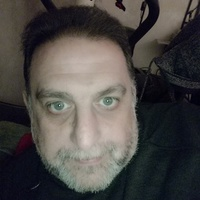 Professor Dr Layth SilmanFrench Engineering School of Information Science and TechnologyEFREI, PARIS, FRANCElayth.sliman@efrei.frBiography of Layth SLIMAN Completed his Diploma in Computer Engineering. Then he obtained his masters in Computer Science (Information systems) in INSA Lyon- France and then his Phd from INSA Lyon, in collaboration with the University of the Ryukyus, Japan. In 2003, he underwent training in Development and Implementation program in Computer Software Applications in CMC-TATA, New Delhi, India. In the same year, he also underwent another training in Information and Communication Technologies in MEIO University and Okinawa International Center, Japan. In 2008, 2009 2010, 2012, 2013 and 2014 he did many research stays on Digital Rights Management and image processing in the University of the Ryukyus and Ritsumeikan University - Japan. During the period 2000-2010, he worked as lecturer and assistant professor, did his research and taught Computer Engineering and Information Systems in many universities including INSA, Lyon, the University of the Ryukyus in Japan, Beijing University of Technology, South China University of Technology China, and the Insitute of Visual Informatics in Malaysia. Since September 2010 he is associate professor in EFREI, a French engineering school located in Paris. His is a research fellow in many international institutes. His main topic is Collaborative Information Systems. This involves many topics including Web 2.0, IS Architecture, IoT Security, Cloud Computing, SaaS, Semantic Web and semantic SOA.He delivered many talks and seminars on the subject of Blockchain in France, Italy, Japan, and Spain. He has chaired and or organized more than 10 international conferences. This include 27th IEEE WETICE, 25th IEEE WETICE, SOCPAR2017 (LNCS), IAS2017 (LNCS), 13th IAS (LNCS),  IBICA2017(LNCS), 10th IFIP NTMS2019, 9th NTMS18, 6th NTMS15, 14th ISDA(IEEE), and 10th IAS(IEEE).